ПРЕСС-РЕЛИЗУИН обязателен при оплате услуг РосреестраКрасноярск 17 ноября 2017 года - Кадастровая палата по Красноярскому краю обращает внимание лиц, воспользовавшихся услугами Росреестра, что уникальный идентификатор начисления (УИН), предоставленный заявителю для оплаты государственной услуги, может быть использован только один раз в отношении заказанной услуги. 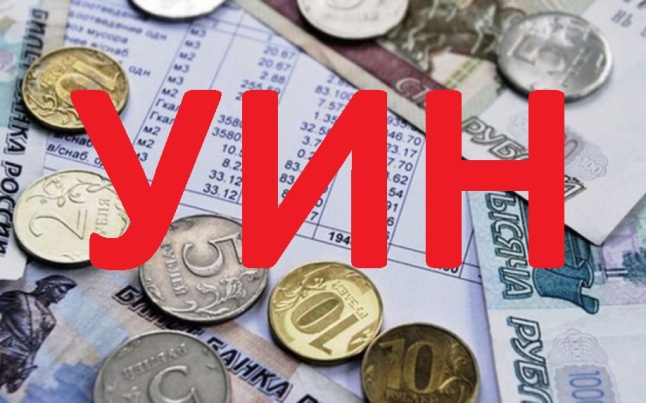 УИН предоставляется для оплаты услуг по предоставлении сведений из Единого государственного реестра недвижимости (ЕГРН) и государственной регистрации прав, как при личном обращении в офис Кадастровой палаты по Красноярскому краю или МФЦ «Мои документы», так и в электронном виде. Также УИН предоставляется для оплаты «пакета услуг» при получении сведений из ЕГРН посредством «ключа доступа» к ФГИС ЕГРН. В дальнейшем при необходимости получения одной или нескольких из этих услуг заявителю будет выдан новый УИН для оплаты каждой заказанной услуги. Напомним, что УИН необходим для однозначной идентификации платежа в Государственной информационной системе о государственных и муниципальных платежах (ГИС ГМП) и получения Росреестром подтверждения факта оплаты за конкретную государственную услугу, в связи с чем рекомендуем заявителям при оплате услуг обратить внимание кредитной организации на необходимость обязательного указания УИН в платежном поручении. Отметим, что внесение платы за предоставление сведений из ЕГРН должно быть осуществлено не позднее семи календарных дней, а государственной пошлины за осуществление государственной регистрации прав – в течение пяти дней с даты получения УИН.